OBLIGATIELENING 2021 
Nieuwe obligatielening Stichting Breedband Wijdemeren

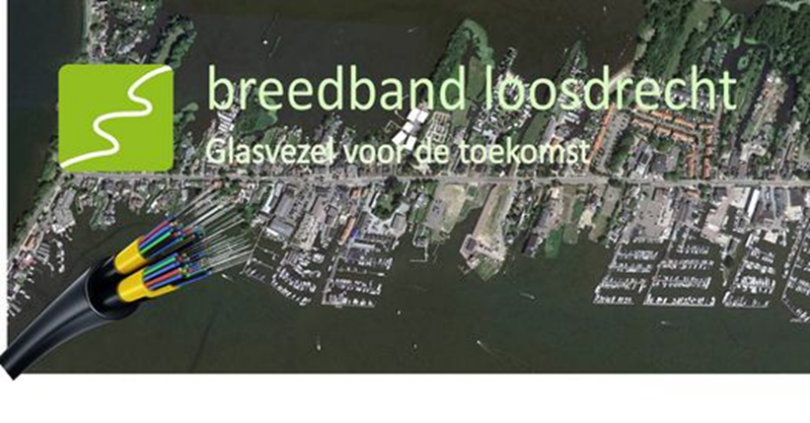 Bij deze informeren wij u over de mogelijkheid om obligaties van Breedband Wijdemeren te kopen. Dit is een samenvatting van het informatiememorandum. Het volledige informatiememorandum is op te vragen via obligatie@breedbandloosdrecht.nlOp 5 december 2021 start de inschrijving voor de obligatielening Stichting Breedband Wijdemeren. Voorafgaand aan de inschrijfperiode wordt u als investeerder in de gelegenheid gesteld om de door u verstrekte onderhandse lening via een nieuwe obligatie om te zetten of te verlengen.Dit samenvattende document is opgesteld op 16 september 2021. Dit document helpt u de risico’s, de kosten, en het rendement van de belegging beter te begrijpen. Let op! Dit document en deze aanbieding zijn niet door de AFM getoetst. Deze samenvatting dient als inleiding op het informatie memorandum. Geïnteresseerden dienen kennis te nemen van het gehele informatie memorandum alsook de obligatievoorwaarden alvorens een investering middels de obligatielening te accepteren. Belangrijkste kenmerken van de obligatieleningUitgevende instelling		Stichting Breedband Wijdemeren
Doel uitgifte obligatielening 	(Her)financiering verstrekte onderhandse leningen en financiering
 				van de investeringen t.b.v. de uitbreiding glasvezelnetwerk met
 				nieuwe 	aansluitingen in Oud-Loosdrecht
Voorrang			Huidige investeerders (peildatum: 28 oktober 2021)
Hoofdsom			€ 750.000 
Nominale waarde		€ 500 per obligatie
Inleg				Minimaal € 500 (1 obligatie), maximaal € 100.000 (200 obligaties)
Rentebetaling			Jaarlijks achteraf
Aflossing			Ineens, aan het einde van de Looptijd van de obligatielening
				Te allen tijde is vervroegde aflossing van de obligatielening door
 				Breedband Wijdemeren mogelijk
Emissiekosten			0,8%*
Soorten obligatie		Obligatie A met winstdeling	Obligatie B zonder winstdeling
Rente				1% op jaarbasis			3% op jaarbasis
Looptijd			7 jaar (84 maanden) 		5 jaar (60 maanden)* de emissiekosten zullen niet in rekening gebracht worden indien er sprake is van herfinanciering van bestaande onderhandse lening(en)
Wat wordt er aangeboden en door wie?De obligaties worden aangeboden door Stichting Breedband Wijdemeren. De aanbieder is tevens de uitgevende instelling van de obligaties.De uitgevende instelling heeft als doel een modern, open glasvezelnetwerk aanleggen voor iedereen binnen de gemeente Wijdemeren. Door het aanleggen van dit glasvezelnetwerk wilt Breedband Wijdemeren een bijdrage leveren aan de leefbaarheid en de economische ontwikkeling van de regio, maar ook aan individueel welzijn op lange termijn.De website van de aanbieder is https://www.breedbandloosdrecht.nl/ Wat is een obligatie en hoe gaat dit in zijn werk?Een obligatie is een lening van u aan de Stichting Breedband Wijdemeren. U betaalt voor 1 obligatie 
€ 500,- waarbij uw jaarlijkse rentevergoeding afhankelijk van de soort obligatie 1% of 3% bedraagt. Deze rente wordt jaarlijks achteraf uitgekeerd, tenzij het bestuur anders doet besluiten. Bij aankoop betaalt u per obligatie  eenmalige emissiekosten. De obligaties hebben een looptijd afhankelijk van de soort obligatie 5 jaar of 7 jaar. U kunt tot maximaal 200 obligaties kopen totdat de totale limiet van 1.500 obligaties is bereikt. Obligaties worden op volgorde van inschrijving uitgegeven.Obligatie met winstdeling
Er worden twee soorten obligaties uitgegeven. De obligatie geeft in beginsel recht op een vaste rente (de ‘coupon’) en op terugbetaling van de hoofdsom aan het einde van de looptijd. De zogenoemde winstdelende obligaties (obligatie A) kennen daarnaast een aflossingsbonus bij verkoop van het glasvezelnetwerk. Er wordt een puntensysteem gehanteerd en deze staat in het uitgebreide informatiememorandum uitgebreid toegelicht inclusief enkele rekenvoorbeelden.Wat is uw risico?Obligaties zijn een beleggingsproduct*. Het is niet zeker dat de obligaties terugbetaald kunnen worden en of het rendement per jaar uitbetaald kan worden. Dit betekent dat u in het slechtste geval de inleg inclusief de emissiekosten kwijtraakt. U kunt meer informatie terugvinden in het uitgebreide informatiememorandum. Een van de scenario’s waar rekening mee gehouden wordt is de verkoop van het glasvezelnetwerk aan een derde partij. De waardering kan gebaseerd worden op basis van gedane investeringen, op basis van netwerkcapaciteit, op basis van potentieel toekomstig gebruik, op basis van het aantal actieve aansluitingen en de daardoor gerealiseerde kasstroom. Naar verwachting is de huidige boekwaarde lager dan de huidige marktwaarde van de investeringen in de aanleg van het glasvezelnetwerk. Glasvezelmarkt in NederlandHet datagebruik in Nederland neemt jaarlijks nog steeds met 40% toe. Dat komt omdat we zelf bepalen welke programma’s en series we wanneer bekijken. En we delen dagelijks steeds meer filmpjes en foto’s met elkaar. Daarom is het belangrijk dat we zorgen voor een betrouwbaar vast netwerk met een enorme capaciteit. Glasvezel biedt uitkomst. Dat is niet alleen snel, maar ook toekomstbestendig en milieuvriendelijk. Met glasvezel komen er veel meer mogelijkheden voor optimaal gebruik van internet, televisie, telefoon en radio in huis. De koper en coaxkabel zal op termijn niet meer geschikt zijn om alle diensten die de komende jaren zullen worden ontwikkeld bij de mensen thuis te brengen. Dat blijkt ook uit actuele nieuwsartikelen zoals ‘KPN zet eerste kopernetwerken uit in Nederland’. Nederlanders verwachten steeds meer van het netwerk. We gamen, streamen, kijken online tv, video vergaderen en gebruiken slimme apparaten. En toch staan we pas aan het begin van wat er thuis allemaal mogelijk is. Dat vraagt om een toekomstbestendig netwerk.De situatie in LoosdrechtIn de afgelopen jaren hebben we als Breedband Wijdemeren gepleit voor aanleg van glasvezel in verband met leefbaar houden van dorpen en wijken binnen de gemeente Wijdemeren. En met succes. De initiatiefnemers hebben een Stichting opgericht die fasegewijs het netwerk heeft gerealiseerd en providers die diensten aanbieden heeft gecontracteerd. De Stichting regelt het beheer en onderhoud van het netwerk, draagt zorg dat nieuwe percelen kunnen worden aangesloten en uitbreidingsplannen worden voorbereid. In overleg met de serviceproviders beoogt ze daarnaast de kwaliteit van de diensten verder te verbeteren. Het glasvezelnetwerk in Loosdrecht is aangelegd tussen 2017 en heden. Op dit moment zijn er 660 fysieke aansluitingen op het hoofdnetwerk gerealiseerd, waarvan ruim 300 actief (met abonnement).  Het plan en de investeringDe verwachting is dat het aantal actieve aansluiting op het glasvezelnetwerk verder zal stijgen. Dat kunnen we als volgt onderbouwen. Op dit moment zijn er veel particuliere aansluitingen die nog geen abonnement hebben. De kosten voor het leggen van de glasvezelkabel tot aan de woning/ bedrijf (FTU) zijn al gemaakt, echter door verschillende redenen is het abonnement via Breedband Wijdemeren nog niet afgesloten (circa 350 aansluitingen worden nog niet gebruikt). De Stichting heeft zelf een wervingscampagne voorbereid en zijn deze aan het uitvoeren. De afhankelijkheid van de inspanningen van de verschillende providers wordt zo verkleind.Daarnaast hebben we KPN als nieuwe provider gecontracteerd. Dat betekent dat KPN als provider haar diensten over ons glasvezelnetwerk gaat aanbieden per begin 2022. KPN wilt haar ADSL klanten in Oud-Loosdrecht (circa 400 aansluitingen) uitfaseren. Veel van deze ADSL klanten hebben al een aansluiting, waardoor een actieve aansluiting (met abonnement) op ons glasvezelnetwerk eenvoudig te realiseren is. Door ons contract met KPN wordt ook het aansluiten van het deelgebied Oppad rendabel (positieve businesscase). De nieuwe vraagbundeling levert 61 nieuwe aansluitingen op. De komende periode zal de bezettingsgraad van ons netwerk verder toenemen en ook financieel rendabeler worden.  Ook de kostenkant hebben we scherp in beeld. Een groot deel van de uitgaven zijn vaste kosten onafhankelijk van het aantal abonnementen (onderhoud, verbindingen, verzekeringen). We zijn als organisatie heel lean (slank en doelgericht) georganiseerd. Daar zit ook tevens een risico waardoor we de komende periode verder in de interne organisatie gaan investeren en een aantal taken gaan uitbesteden aan andere experts en/of externe professionals. Dit om de afhankelijkheid van bestuursleden te verkleinen en een aantal belangrijke activiteiten verder te professionaliseren. Stichting Breedband Wijdemeren biedt u de mogelijkheid in dit project te investeren middels het aanschaffen van één of meer obligaties. De opbrengst zal worden geïnvesteerd conform het investeringsplan in Oud-Loosdrecht. In het uitgebreide informatiememorandum vindt u meer informatie over de uitgangspunten van Stichting Breedband Wijdemeren, de obligaties en de randvoorwaarden en risico’s. 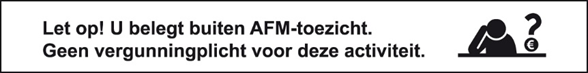 *De verkoop van deze obligaties valt niet onder van artikel 3 van de Prospectusrichtlijn 2003/71/EG en is niet aangemeld bij de AFM. De aankoop en belegging valt dus buiten AFM-toezicht. Stichting Breedband Wijdemeren heeft daarom ook geen vergunning en prospectus nodig. Wel hebben we een informatiememorandum. Lees dit informatiememorandum grondig door voordat u overgaat tot aankoop van obligaties. We verwachten van kopers van de obligaties dat zij voldoende deskundig en professioneel zijn om de aard en risico's op de juiste waarde in te schatten. Mocht dit niet het geval zijn, raden wij u aan om eventueel extern advies hiervoor in te winnen.